Муниципальное бюджетное учреждения дополнительного образования«Центр детского (юношеского) технического творчества«Меридиан»Разработка дистанционного занятия«Динозавры»Выполнил(-а):Галошина Елена ОлеговнаПедагог дополнительного образованияНовокузнецкий городской округ Тема: ДинозаврыЦель: Развитие фантазии и воображения детей, развитие умения передавать форму объекта средствами конструктора; закрепление навыков скрепления, познакомить учащихся с видами динозавров и их образом жизни.Оборудование: Наборы LEGO, иллюстрации динозавровРекомендуется попросить детей до занятия нарисовать рисунок динозавра(и заранее прикрепить к занятию на ГуглКласс) Ход занятия1. Организационный моментПедагог и дети сидят за столом, перед ними LEGO деталиПедагог: Каждый урок мы совершаем путешествия, превращаемся в людей разных профессий. А сегодня я предлагаю вам путешествие в мир великанов…2. Беседа— Вы можете спросить, почему великанов. Да потому, что я предлагаю на сегодняшнем уроке поговорить о динозаврах, а кто как ни они достойны называться великанами?— Посмотрите, какие замечательные рисунки нарисовали ребята!Далее или заслушиваются сообщения учащихся, либо рассказывает педагог.П е д а г о г: Есть много сказок и фильмов о великанах. А когда-то по нашей планете бродили настоящие, не выдуманные великаны. Это было 100 — 150 миллионов лет назад. Тогда повсюду было очень много мелководных морей, озер и болот. Воздух всегда был жаркий и влажный, как в парнике. На земле буйно разрастались папоротники и хвощи. Эти растения тебе, наверное, попадались в лесу, под деревьями. Но когда-то они сами были деревьями. Огромными, высотой с десятиэтажный дом!В этих зарослях паслись животные чудовищных, невероятных размеров — динозавры. Таких не бывало на земле ни до, ни после них. Диплодоки, бронтозавры, атлантозавры были длиной как два железнодорожных вагона. Их спины поднимались до крыши трехэтажного дома. А весил один такой великан больше, чем десять слонов вместе! И только голова у этого чудища была очень маленькая. Сила есть- ума не надо!Динозавры царствовали не только не суше. Ихтиозавры и плезиозавры разбойничали в морях.Почему названия всех этих великанов оканчиваются на «завр»? И почему все они вместе называются динозаврами? Слово «динозавр» составлено из двух древнегреческих слов. «Завр» по-русски означает «ящер», а «динос» — «чудовище». Все эти чудовища -родственники обыкновенной ящерицы!Древние ящерицы имели огромные размеры. Казалось бы, таким гигантам некого боятся. Но посмотри на тиранозавра. Для чего ему нужен был костяной «воротник» с огромными острыми шипами по краям? Чтобы защищаться от таких же огромных хищников. Двуногий хищник тиранозавр весил как два слона, а каждый его зуб был размером с кухонный нож!В воздухе господствовали птеродактили и птеранодоны. Впрочем, летали они намного хуже нынешних птиц и летучих мышей. Больше планировали, вроде бумажных самолетиков. Для этого им приходилось залезать на высокие деревья с помощью когтей на лапах и на крыльях.— Какие родственники динозавров живут в наши дни?— Какие виды динозавров вы запомнили? Бывают ли двуногие, летающие, морские динозавры?— Что общего у всех динозавров?3. Практическая работаДети, основываясь на рисунках, либо фантазируя, моделируют динозавров. Если позволяет время, можно предложить собрать деревья того времени4. ИтогФото готовых работ прикрепляются к занятиюПРИЛОЖЕНИЕ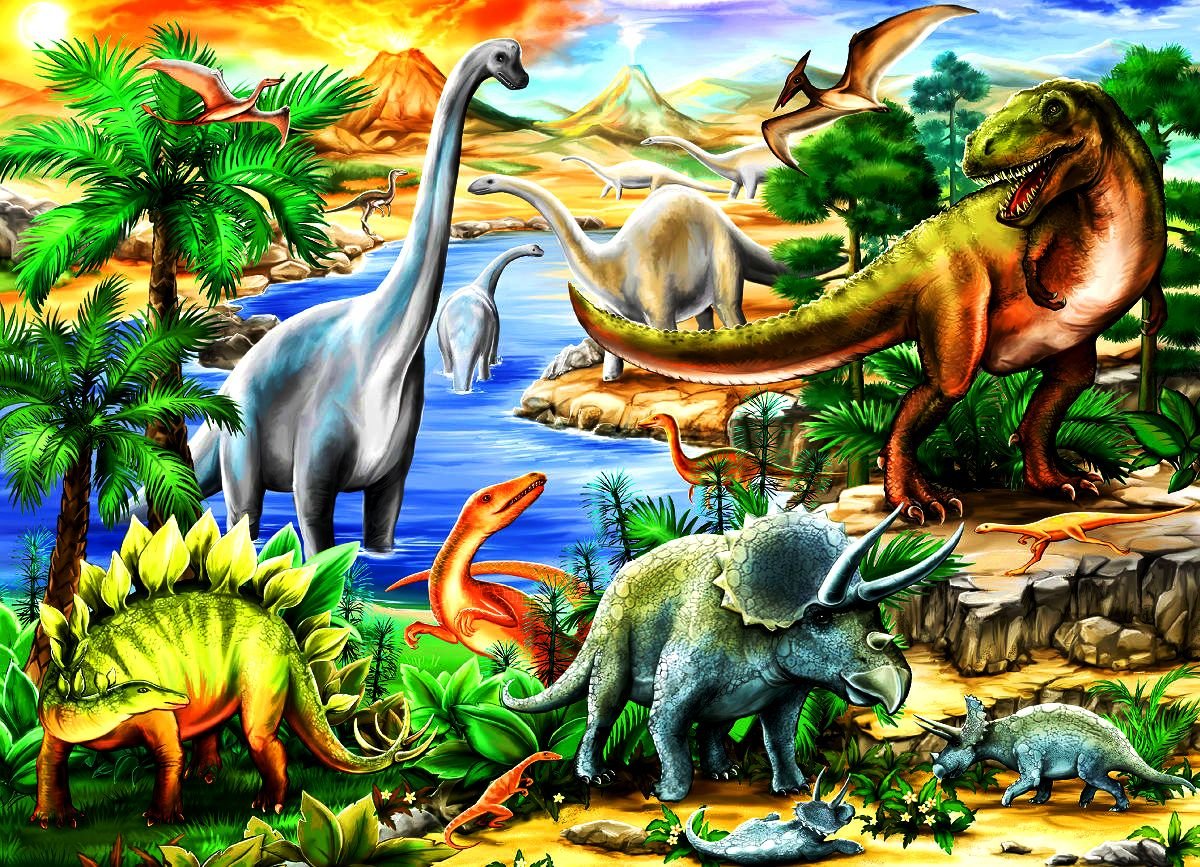 